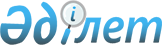 Об утверждении Айтекебийского районного бюджета на 2021-2023 годы
					
			С истёкшим сроком
			
			
		
					Решение Айтекебийского районного маслихата Актюбинской области от 24 декабря 2020 года № 501. Зарегистрировано Департаментом юстиции Актюбинской области 28 декабря 2020 года № 7845. Прекращено действие в связи с истечением срока
      В соответствии статьей 6 Закона Республики Казахстан от 23 января 2001 года "О местном государственном управлении и самоуправлении в Республике Казахстан", пунктом 2 статьей 9 Бюджетного кодекса Республики Казахстан от 4 декабря 2008 года, Айтекебийский районный маслихат РЕШИЛ:
      1. Утвердить районный бюджет на 2021-2023 годы согласно приложениям 1, 2 и 3 соответственно, в том числе на 2021 год в следующих объемах:
      1) доходы – 7 040 645,8 тысяч тенге, в том числе:
      налоговые поступления – 1 193 135 тысяч тенге;
      неналоговые поступления – 9 346 тысяч тенге;
      поступления от продажи основного капитала – 3 430 тысяч тенге;
      поступления трансфертов – 5 834 734,8 тысяч тенге;
      2) затраты – 7 319 641,7 тысяч тенге;
      3) чистое бюджетное кредитование – 76 897,5 тысяч тенге, в том числе;
      бюджетные кредиты – 105 012,5 тысяч тенге:
      погашение бюджетных кредитов – 28 115 тысяч тенге;
      4) сальдо по операциям с финансовыми активами – 0 тенге;
      5) дефицит (профицит) бюджета – - 355 893,4 тысяч тенге;
      6) финансирование дефицита (использование профицита) бюджета – 355 893,4 тысяч тенге, в том числе:
      поступление займов – 105 012,5 тысяч тенге;
      погашение займов – 28 115 тысяч тенге;
      используемые остатки бюджетных средств – 278 995,9 тысяч тенге.
      Сноска. Пункт 1 –в редакции решения Айтекебийского районного маслихата Актюбинской области от 15.12.2021 № 126 (вводится в действие с 01.01.2021).


      2. Учесть, что в доход районного бюджета зачисляются следующие:
      корпоративный подоходный налог с юридических лиц, за исключением поступлений от субъектов крупного предпринимательства и организаций нефтяного сектора;
      индивидуальный подоходный налог, за исключением индивидуального подоходного налога по доходам, не облагаемым у источника выплаты, физических лиц, зарегистрированных на территории города районного значения, села, поселка, сельского округа;
      социальный налог;
      налог на имущество, за исключением налога на имущество физических лиц, имущество которых находится на территории города районного значения, села, поселка, сельского округа;
      земельный налог, за исключением земельного налога на земли населенных пунктов, взимаемого с физических и юридических лиц, земельный участок которых находится в городе районного значения, селе, поселке;
      налог на транспортные средства, за исключением налога на транспортные средства, взимаемого с физических и юридических лиц, зарегистрированных в городе районного значения, селе, поселке;
      акцизы на бензин (за исключением авиационного бензина) и дизельное топливо;
      поступления за использование природных и других ресурсов;
      сборы за ведение предпринимательской и профессиональной деятельности;
      налог на игорный бизнес;
      государственная пошлина;
      вознаграждения по кредитам, выданным из государственного бюджета;
      продажа государственного имущества, закрепленного за государственными учреждениями;
      продажа земли.
      3. Принять к сведению и руководству, что в соответствии со статьей 9 Закона Республики Казахстан от 02 декабря 2020 года "О республиканском бюджете на 2021 – 2023 годы" установлено:
      с 1 января 2021 года:
      1) минимальный размер заработной платы - 42 500 тенге;
      2) минимальный размер государственной базовой пенсионной выплаты – 18 524 тенге;
      3) минимальный размер пенсии – 43 272 тенге;
      4) месячный расчетный показатель для исчисления пособий и иных социальных выплат, а также применения штрафных санкций, налогов и других платежей в соответствии с законодательством Республики Казахстан – 2 917 тенге;
      5) величину прожиточного минимума для исчисления размеров базовых социальных выплат – 34 302 тенге.
      4. Учесть в районном бюджете на 2021 год объем субвенций из областного бюджета в сумме - 4 130 000,0 тысяч тенге.
      5. Учесть объем субвенции, на 2021 год передаваемых из районного бюджета в бюджет сельских округов в сумме – 585 594,0 тысяч тенге;
      Айкенский сельский округ – 60 238,0 тысяч тенге;
      Аккольский сельский округ – 25 471,0 тысяч тенге;
      Актастинский сельский округ – 31 042,0 тысяч тенге;
      Аралтогайский сельский округ – 41 362,0 тысяч тенге;
      Тумабулакский сельский округ – 33 718,0 тысяч тенге;
      Жабасакский сельский округ – 35 256,0 тысяч тенге;
      Жамбылский сельский округ – 26 271,0 тысяч тенге;
      Кайрактинский сельский округ – 10 084,0 тысяч тенге;
      Карабутакский сельский округ – 57 849,0 тысяч тенге;
      Сельский округ Темирбека Жургенова – 101 946,0 тысяч тенге;
      Кумкудукский сельский округ – 53 736,0 тысяч тенге;
      Кызылжулдузский сельский округ – 29 502,0 тысяч тенге;
      Саратский сельский округ – 27 352,0 тысяч тенге;
      Сулукольский сельский округ – 28 472,0 тысяч тенге;
      Ушкатинский сельский округ – 23 295,0 тысяч тенге.
      6. Учесть в районном бюджете на 2021 год поступление целевых текущих трансфертов из республиканского бюджета на:
      1) выплату государственной адресной социальной помощи – 42 500,0 тысяч тенге;
      2) гарантированный социальный пакет детям – 5 079,0 тысяч тенге;
      3) обеспечение прав и улучшение качества жизни инвалидов в Республике Казахстан – 9 900,0 тысяч тенге;
      4) субсидирование затрат работодателя на создание специальных рабочих мест для трудоустройства инвалидов – 208,0 тысяч тенге;
      5) развитие рынка труда – 153 080,0 тысяч тенге;
      6) установление доплат к заработной плате работников, предоставляющих специальные социальные услуги в государственных организациях социальной защиты населения – 2 192,0 тысяч тенге;
      7) реализацию мероприятий по социальной и инженерной инфраструктуре в сельских населенных пунктах в рамках проекта "Ауыл - Ел бесігі" – 182 535,0 тысяч тенге;
      8) на установление доплат к должностному окладу за особые условия труда в организациях культуры и архивных учреждениях управленческому и основному персоналу государственных организаций культуры и архивных учреждений – 18 592,0 тысяч тенге;
      9) приобретение жилья коммунального жилищного фонда для социально уязвимых слоев населения и (или) малообеспеченных многодетных семей – 16 700,0 тысяч тенге.
      Распределение указанных сумм целевых текущих трансфертов определяется на основании постановления акимата района.
      7. Учесть в районном бюджете на 2021 год поступление целевых трансфертов на развитие из республиканского бюджета на:
      1) строительство объектов водоснабжения в селе Акколь Айтекебийского района – 100 000,0 тысяч тенге;
      2) строительство объектов водоснабжения в селе Сулуколь Айтекебийского района – 70 000,0 тысяч тенге;
      3) строительство объектов водоснабжения в селе Сарат Айтекебийского района – 70 000,0 тысяч тенге;
      4) строительство водопровода в селе Толыбай Айтекебийского района – 100 000,0 тысяч тенге.
      Распределение указанных сумм целевых трансфертов на развитие определяется на основании постановления акимата района.
      8. Учесть в областном бюджете на 2021 год поступление кредитов из республиканского бюджета на:
      1) реализацию мер социальной поддержки специалистов – 100 636,0 тысяч тенге.
      Распределение указанных сумм кредитов определяется на основании постановления акимата района.
      9. Учесть в районном бюджете на 2021 год поступление целевых текущих трансфертов из областного бюджета на:
      1) выплату государственной адресной социальной помощи – 17 830,0 тысяч тенге;
      2) гарантированный социальный пакет детям – 2 184,0 тысяч тенге;
      3) содействие занятости населения – 9 774,0 тысяч тенге;
      4) развитие продуктивной занятости и массового предпринимательства – 9 389,0 тысяч тенге;
      5) капитальный и средний ремонт автомобильных дорог районного значения и улиц населенных пунктов – 168 366,0 тысяч тенге.
      Распределение указанных сумм целевых текущих трансфертов определяется на основании постановления акимата района.
      10. Утвердить резерв местного исполнительного органа района на 2021 год в сумме – 20 820,0 тысяч тенге.
      11. Предусмотреть в районном бюджете на 2021 год в сумме – 3 202 515,0 тысячи тенге на компенсацию потерь областного бюджета в связи с изменением функций.
      12. Предусмотреть в районном бюджете на 2021 год в сумме – 118 462,0 тысячи тенге на поступление трансфертов из районного бюджета в областной бюджет.
      13. Утвердить объемы субвенции передаваемых из районного бюджета для сельских округов на 2021 год на реализацию функции местного самоуправления, согласно приложению - 4.
      14. Государственному учреждению "Аппарат Айтекебийского районного маслихата" в установленном законодательством порядке обеспечить государственную регистрацию настоящего решения в Департаменте юстиции Актюбинской области;
      15. Настоящее решение вводится в действие с 1 января 2021 года. Айтекебийский районный бюджет на 2021 год
      Сноска. Приложение 1 – в редакции решения Айтекебийского районного маслихата Актюбинской области от 15.12.2021 № 126 (вводится в действие с 01.01.2021). Айтекебийский районный бюджет на 2022 год Айтекебийский районный бюджет на 2023 год Распределение субвенции органам местного самоуправления из районного бюджета на 2021 год
					© 2012. РГП на ПХВ «Институт законодательства и правовой информации Республики Казахстан» Министерства юстиции Республики Казахстан
				
      Председатель сессии Айтекебийского районного маслихата 

С. Нуржанов

      Секретарь Айтекебийского районного маслихата 

Е. Тансыкбаев
Приложение-1 к решению Айтекебийского районного маслихата от 24 декабря 2020 года № 501
Категория
Категория
Категория
Категория
Сумма (тысяч тенге)
Класс
Класс
Класс
Сумма (тысяч тенге)
Подкласс
Подкласс
Сумма (тысяч тенге)
Наименование
Сумма (тысяч тенге)
1
2
3
4
5
І. ДОХОДЫ
7040645,8
1
Налоговые поступления
1193135
01
Подоходный налог
384644
1
Корпоративный подоходный налог
50000
2
Индивидуальный подоходный налог
334644
03
Социальный налог
260000
1
Социальный налог
260000
04
Налоги на собственность
370000
1
Налоги на имущество
370000
05
Внутренние налоги на товары, работы и услуги
177191
2
Акцизы
3600
3
Поступление за использование природных и других ресурсов
170000
4
Сборы за ведение предпринимательской и профессиональной деятельности
3591
5
Налог на игорный бизнес
0
08
Обязательные платежи, взимаемые за совершение юридически значимых действий и (или) выдачу документов уполномоченными на то государственными органами или должностными лицами
1300
1
Государственная пошлина
1300
2
Неналоговые поступления
9346
01
Доходы от государственной собственности
96
7
Вознаграждения по кредитам, выданным из государственного бюджета
96
03
Поступления денег от проведения государственных закупок, организуемых государственными учреждениями, финансируемыми из государственного бюджета
0
1
Поступления денег от проведения государственных закупок, организуемых государственными учреждениями, финансируемыми из государственного бюджета
0
06
Прочие неналоговые поступления
9250
1
Прочие неналоговые поступления
9250
3
Поступления от продажи основного капитала
3430
03
Продажа земли и нематериальных активов
3430
1
Продажа земли
1730
2
Продажа нематериальных активов
1700
4
Поступления трансфертов
5834734,8
01
Трансферты из нижестоящих органов государственного управления
350171,6
3
Трансферты из бюджетов городов районного значения, сел, поселков, сельских округов
350171,6
02
Трансферты из вышестоящих органов государственного управления
5484563,2
2
Трансферты из областного бюджета
5484563,2
Функциональная группа
Функциональная группа
Функциональная группа
Функциональная группа
Функциональная группа
Сумма (тысяч тенге)
Функциональная подгруппа
Функциональная подгруппа
Функциональная подгруппа
Функциональная подгруппа
Сумма (тысяч тенге)
Администратор бюджетных программ
Администратор бюджетных программ
Администратор бюджетных программ
Сумма (тысяч тенге)
Программа
Программа
Сумма (тысяч тенге)
Наименование
Сумма (тысяч тенге)
1
2
3
4
5
6
II. ЗАТРАТЫ
7319641,7
01
Государственные услуги общего характера
520196,4
1
Представительные, исполнительные и другие органы, выполняющие общие функции государственного управления
316829,5
112
Аппарат маслихата района (города областного значения)
30920,1
001
Услуги по обеспечению деятельности маслихата района (города областного значения)
29967,9
003
Капитальные расходы государственных органов
952,2
122
Аппарат акима района (города областного значения)
285909,4
001
Услуги по обеспечению деятельности акима района (города областного значения)
147019,3
003
Капитальные расходы государственных органов
3321,2
113
Целевые текущие трансферты из местных бюджетов
135568,9
2
Финансовая деятельность
29411,2
452
Отдел финансов района (города областного значения)
29411,2
001
Услуги по реализации государственной политики в области исполнения бюджета и управления коммунальной собственностью района (города областного значения)
28612,1
003
Проведение оценки имущества в целях налогообложения
632,2
010
Приватизация, управление коммунальным имуществом, постприватизационная деятельность и регулирование споров, связанных с этим
166,9
018
Капитальные расходы государственных органов
0
5
Планирование и статистическая деятельность
25852,9
453
Отдел экономики и бюджетного планирования района (города областного значения)
25852,9
001
Услуги по реализации государственной политики в области формирования и развития экономической политики, системы государственного планирования
25852,9
004
Капитальные расходы государственных органов
0
9
Прочие государственные услуги общего характера
148102,8
495
Отдел архитектуры, строительства, жилищно-коммунального хозяйства, пассажирского транспорта и автомобильных дорог района (города областного значения)
148102,8
001
Услуги по реализации государственной политики на местном уровне в области архитектуры, строительства, жилищно-коммунального хозяйства, пассажирского транспорта и автомобильных дорог
28116,4
003
Капитальные расходы государственных органов
0
040
Развитие объектов государственных органов
980,2
113
Целевые текущие трансферты из местных бюджетов
119006,2
02
Оборона
39339,1
1
Военные нужды
3313,3
122
Аппарат акима района (города областного значения)
3313,3
005
Мероприятия в рамках исполнения всеобщей воинской обязанности
3313,3
2
Организация работы по чрезвычайным ситуациям
36025,8
122
Аппарат акима района (города областного значения)
36025,8
006
Предупреждение и ликвидация чрезвычайных ситуаций масштаба района (города областного значения)
17319,3
007
Мероприятия по профилактике и тушению степных пожаров районного (городского) масштаба, а также пожаров в населенных пунктах, в которых не созданы органы государственной противопожарной службы 
18706,5
06
Социальная помощь и социальное обеспечение
518916,4
1
Социальное обеспечение
49757,5
451
Отдел занятости и социальных программ района (города областного значения)
49757,5
005
Государственная адресная социальная помощь
49757,5
2
Социальная помощь
401766,6
451
Отдел занятости и социальных программ района (города областного значения)
401766,6
002
Программа занятости
238073,8
004
Оказание социальной помощи на приобретение топлива специалистам здравоохранения, образования, социального обеспечения, культуры, спорта и ветеринарии в сельской местности в соответствии с законодательством Республики Казахстан
23511,1
007
Социальная помощь отдельным категориям нуждающихся граждан по решениям местных представительных органов
48121,5
017
Обеспечение нуждающихся инвалидов обязательными гигиеническими средствами и предоставление услуг специалистами жестового языка, индивидуальными помощниками в соответствии с индивидуальной программой реабилитации инвалида
51431,2
023
Обеспечение деятельности центров занятости населения
40629
9
Прочие услуги в области социальной помощи и социального обеспечения
67392,3
451
Отдел занятости и социальных программ района (города областного значения)
67392,3
001
Услуги по реализации государственной политики на местном уровне в области обеспечения занятости и реализации социальных программ для населения
56665,6
011
Оплата услуг по зачислению, выплате и доставке пособий и других социальных выплат
450
021
Капитальные расходы государственного органа
547
050
Обеспечение прав и улучшение качества жизни инвалидов в Республике Казахстан
1925,3
113
Целевые текущие трансферты нижестоящим бюджетам
7804,4
07
Жилищно-коммунальное хозяйство
333417,1
1
Жилищное хозяйство
133426
495
Отдел архитектуры, строительства, жилищно-коммунального хозяйства, пассажирского транспорта и автомобильных дорог района (города областного значения)
133426
007
Проектирование и (или) строительство, реконструкция жилья коммунального жилищного фонда
31000
033
Проектирование, развитие и (или) обустройство инженерно-коммуникационной инфраструктуры
1614
098
Приобретение жилья коммунального жилищного фонда
100812
2
Коммунальное хозяйство
185001,1
495
Отдел архитектуры, строительства, жилищно-коммунального хозяйства, пассажирского транспорта и автомобильных дорог района (города областного значения)
185001,1
016
Функционирование системы водоснабжения и водоотведения
75886,8
027
Организация эксплуатации сетей газификации, находящихся в коммунальной собственности районов (городов областного значения)
8492
058
Развитие системы водоснабжения и водоотведения в сельских населенных пунктах
100622,3
3
Благоустройство населенных пунктов
14990
495
Отдел архитектуры, строительства, жилищно-коммунального хозяйства, пассажирского транспорта и автомобильных дорог района (города областного значения)
14990
025
Освещение улиц в населенных пунктах
14990
08
Культура, спорт, туризм и информационное пространство
399121,2
1
Деятельность в области культуры
178737,6
457
Отдел культуры, развития языков, физической культуры и спорта района (города областного значения)
178432,6
003
Поддержка культурно-досуговой работы
178432,6
495
Отдел архитектуры, строительства, жилищно-коммунального хозяйства, пассажирского транспорта и автомобильных дорог района (города областного значения)
305
036
Развитие объектов культуры
305
2
Спорт
5600
457
Отдел культуры, развития языков, физической культуры и спорта района (города областного значения)
5400
009
Проведение спортивных соревнований на районном (города областного значения) уровне
1100
010
Подготовка и участие членов сборных команд района (города областного значения) по различным видам спорта на областных спортивных соревнованиях
4300
495
Отдел архитектуры, строительства, жилищно-коммунального хозяйства, пассажирского транспорта и автомобильных дорог района (города областного значения)
200
021
Развитие объектов спорта
200
3
Информационное пространство
95492,1
456
Отдел внутренней политики района (города областного значения)
12000
002
Услуги по проведению государственной информационной политики
12000
457
Отдел культуры, развития языков, физической культуры и спорта района (города областного значения)
83492,1
006
Функционирование районных (городских) библиотек
82042,1
007
Развитие государственного языка и других языков народа Казахстана
1450
9
Прочие услуги по организации культуры, спорта, туризма и информационного пространства
119291,5
456
Отдел внутренней политики района (города областного значения)
29275,5
001
Услуги по реализации государственной политики на местном уровне в области информации, укрепления государственности и формирования социального оптимизма граждан
17612,1
003
Реализация мероприятий в сфере молодежной политики
11663,4
457
Отдел культуры, развития языков, физической культуры и спорта района (города областного значения)
90016
001
Услуги по реализации государственной политики на местном уровне в области культуры, развития языков, физической культуры и спорта
45123,4
032
Капитальные расходы подведомственных государственных учреждений и организаций
44892,6
10
Сельское, водное, лесное, рыбное хозяйство, особо охраняемые природные территории, охрана окружающей среды и животного мира, земельные отношения
108155,5
1
Сельское хозяйство
84655,5
477
Отдел сельского хозяйства и земельных отношений района (города областного значения)
84655,5
001
Услуги по реализации государственной политики на местном уровне в сфере сельского хозяйства и земельных отношений
84655,5
9
Прочие услуги в области сельского, водного, лесного, рыбного хозяйства, охраны окружающей среды и земельных отношений
23500
453
Отдел экономики и бюджетного планирования района (города областного значения)
23500
099
Реализация мер по оказанию социальной поддержки специалистов
23500
11
Промышленность, архитектурная, градостроительная и строительная деятельность
25552,5
2
Архитектурная, градостроительная и строительная деятельность
25552,5
495
Отдел архитектуры, строительства, жилищно-коммунального хозяйства, пассажирского транспорта и автомобильных дорог района (города областного значения)
25552,5
005
Разработка схем градостроительного развития территории района и генеральных планов населенных пунктов
25552,5
12
Транспорт и коммуникации
675311,8
1
Автомобильный транспорт
675311,8
495
Отдел архитектуры, строительства, жилищно-коммунального хозяйства, пассажирского транспорта и автомобильных дорог района (города областного значения)
675311,8
023
Обеспечение функционирования автомобильных дорог
35715
034
Реализация приоритетных проектов транспортной инфраструктуры
218321
045
Капитальный и средний ремонт автомобильных дорог районного значения и улиц населенных пунктов
421275,8
13
Прочие
390398,1
3
Поддержка предпринимательской деятельности и защита конкуренции
15591,1
469
Отдел предпринимательства района (города областного значения)
15591,1
001
Услуги по реализации государственной политики на местном уровне в области развития предпринимательства
14991,1
003
Поддержка предпринимательской деятельности
600
9
Прочие
374807
452
Отдел финансов района (города областного значения)
0
012
Резерв местного исполнительного органа района (города областного значения)
0
495
Отдел архитектуры, строительства, жилищно-коммунального хозяйства, пассажирского транспорта и автомобильных дорог района (города областного значения)
374807
077
Реализация мероприятий по социальной и инженерной инфраструктуре в сельских населенных пунктах в рамках проекта "Ауыл-Ел бесігі"
374807
079
Развитие социальной и инженерной инфраструктуры в сельских населенных пунктах в рамках проекта "Ауыл-Ел бесігі"
0
14
Обслуживание долга
46469
1
Обслуживание долга
46469
452
Отдел финансов района (города областного значения)
46469
013
Обслуживание долга местных исполнительных органов по выплате вознаграждений и иных платежей по займам из областного бюджета
46469
15
Трансферты
4262764,6
1
Трансферты
4262764,6
452
Отдел финансов района (города областного значения)
4262764,6
006
Возврат неиспользованных (недоиспользованных) целевых трансфертов
4793,6
016
Возврат, использованных не по целевому назначению целевых трансфертов
1233
024
Целевые текущие тр ансферты из нижестоящего бюджета на компенсацию потерь вышестоящего бюджета в связи с изменением законодательства
3671144
038
Субвенции
585594
III. Чистое бюджетное кредитование
76897,5
Бюджетные кредиты
105012,5
10
Сельское, водное, лесное, рыбное хозяйство, особо охраняемые природные территории, охрана окружающей среды и животного мира, земельные отношения
105012,5
9
Прочие услуги в области сельского, водного, лесного, рыбного хозяйства, охраны окружающей среды и земельных отношений
105012,5
453
Отдел экономики и бюджетного планирования района (города областного значения)
105012,5
006
Бюджетные кредиты для реализации мер социальной поддержки специалистов
105012,5
Категория
Категория
Категория
Категория
Сумма (тысяч тенге)
Класс
Класс
Класс
Сумма (тысяч тенге)
Подкласс
Подкласс
Сумма (тысяч тенге)
Наименование
Сумма (тысяч тенге)
1
2
3
4
5
5
Погашение бюджетных кредитов
28115
01
Погашение бюджетных кредитов
28115
1
Погашение бюджетных кредитов, выданных из государственного бюджета
28115
IV. Сальдо по операциям с финансовыми активами
0
V. Дефицит (профицит) бюджета
-355893,4
VI. Финансирование дефицита (использование профицита) бюджета
355893,4
7
Поступление займов
105012,5
01
Внутренние государственные займы
105012,5
2
Договоры займа
105012,5
Функциональная группа
Функциональная группа
Функциональная группа
Функциональная группа
Функциональная группа
Сумма (тысяч тенге)
Функциональная подгруппа
Функциональная подгруппа
Функциональная подгруппа
Функциональная подгруппа
Сумма (тысяч тенге)
Администратор бюджетных программ
Администратор бюджетных программ
Администратор бюджетных программ
Сумма (тысяч тенге)
Программа
Программа
Сумма (тысяч тенге)
Наименование
Сумма (тысяч тенге)
1
2
3
4
5
6
16
Погашение займов
28115
1
Погашение займов
28115
452
Отдел финансов района (города областного значения)
28115
008
Погашение долга местного исполнительного органа перед вышестоящим бюджетом
28115
Категория
Категория
Категория
Категория
Сумма (тысяч тенге)
Класс
Класс
Класс
Сумма (тысяч тенге)
Подкласс
Подкласс
Сумма (тысяч тенге)
Наименование
Сумма (тысяч тенге)
1
2
3
4
5
8
Используемые остатки бюджетных средств
278995,9
01
Остатки бюджетных средств
278995,9
1
Свободные остатки бюджетных средств
278995,9приложение – 2 к решению Айтекебийского районного маслихата от 24 декабря 2020 года № 501
Категория
Категория
Категория
Категория
Уточненный бюджет на 2021 год, тысяч тенге
Класс
Класс
Класс
Уточненный бюджет на 2021 год, тысяч тенге
Подкласс
Подкласс
Уточненный бюджет на 2021 год, тысяч тенге
Наименование
Уточненный бюджет на 2021 год, тысяч тенге
І. ДОХОДЫ
5205601,0
1
Налоговые поступления
1016392,0
01
Подоходный налог
336400,0
1
Корпоративный подоходный налог
55500,0
2
Индивидуальный подоходный налог
280900,0
03
Социальный налог
252500,0
1
Социальный налог
252500,0
04
Налоги на собственность
376692,0
1
Налоги на имущество
376692,0
05
Внутренние налоги на товары, работы и услуги
48500,0
2
Акцизы
3700,0
3
Поступление за использование природных и других ресурсов
41000,0
4
Сборы за ведение предпринимательской и профессиональной деятельности
3500,0
5
Налог на игорный бизнес
300,0
08
Обязательные платежи, взимаемые за совершение юридически значимых действий и (или) выдачу документов уполномоченными на то государственными органами или должностными лицами
2300,0
1
Государственная пошлина
2300,0
2
Неналоговые поступления
46509,0
01
Доходы от государственной собственности
46509,0
7
Вознаграждения по кредитам, выданным из государственного бюджета
46509,0
3
Поступления от продажи основного капитала
5700,0
01
Продажа государственного имущества, закрепленного за государственными учреждениями
700,0
1
Продажа государственного имущества, закрепленного за государственными учреждениями
700,0
03
Продажа земли и нематериальных активов
5000,0
1
Продажа земли
5000,0
4
Поступления трансфертов
4137000,0
02
Трансферты из вышестоящих органов государственного управления
4137000,0
2
Трансферты из областного бюджета
4137000,0
Функциональная группа
Функциональная группа
Функциональная группа
Функциональная группа
Функциональная группа
Уточненный бюджет на 2021 год, тысяч тенге
Функциональная подгруппа
Функциональная подгруппа
Функциональная подгруппа
Функциональная подгруппа
Уточненный бюджет на 2021 год, тысяч тенге
Администратор бюджетных программ
Администратор бюджетных программ
Администратор бюджетных программ
Уточненный бюджет на 2021 год, тысяч тенге
Программа
Программа
Уточненный бюджет на 2021 год, тысяч тенге
Наименование
Уточненный бюджет на 2021 год, тысяч тенге
II. ЗАТРАТЫ
5205601,0
01
Государственные услуги общего характера
165431,0
1
Представительные, исполнительные и другие органы, выполняющие общие функции государственного управления
116597,0
112
Аппарат маслихата района (города областного значения)
21089,0
001
Услуги по обеспечению деятельности маслихата района (города областного значения)
21089,0
122
Аппарат акима района (города областного значения)
95508,0
001
Услуги по обеспечению деятельности акима района (города областного значения)
95508,0
2
Финансовая деятельность
21706,0
452
Отдел финансов района (города областного значения)
21706,0
001
Услуги по реализации государственной политики в области исполнения бюджета и управления коммунальной собственностью района (города областного значения)
21026,0
003
Проведение оценки имущества в целях налогообложения
680,0
5
Планирование и статистическая деятельность
12782,0
453
Отдел экономики и бюджетного планирования района (города областного значения)
12782,0
001
Услуги по реализации государственной политики в области формирования и развития экономической политики, системы государственного планирования
12782,0
9
Прочие государственные услуги общего характера
14346,0
495
Отдел архитектуры, строительства, жилищно-коммунального хозяйства, пассажирского транспорта и автомобильных дорог района (города областного значения)
14346,0
001
Услуги по реализации государственной политики на местном уровне в области архитектуры, строительства, жилищно-коммунального хозяйства, пассажирского транспорта и автомобильных дорог
14346,0
02
Оборона
20646,0
1
Военные нужды
2300,0
122
Аппарат акима района (города областного значения)
2300,0
005
Мероприятия в рамках исполнения всеобщей воинской обязанности
2300,0
2
Организация работы по чрезвычайным ситуациям
18346,0
122
Аппарат акима района (города областного значения)
18346,0
006
Предупреждение и ликвидация чрезвычайных ситуаций масштаба района (города областного значения)
6547,0
007
Мероприятия по профилактике и тушению степных пожаров районного (городского) масштаба, а также пожаров в населенных пунктах, в которых не созданы органы государственной противопожарной службы 
11799,0
06
Социальная помощь и социальное обеспечение
265351,0
1
Социальное обеспечение
43800,0
451
Отдел занятости и социальных программ района (города областного значения)
43800,0
005
Государственная адресная социальная помощь
43800,0
2
Социальная помощь
196199,0
451
Отдел занятости и социальных программ района (города областного значения)
196199,0
002
Программа занятости
78696,0
004
Оказание социальной помощи на приобретение топлива специалистам здравоохранения, образования, социального обеспечения, культуры, спорта и ветеринарии в сельской местности в соответствии с законодательством Республики Казахстан
24065,0
007
Социальная помощь отдельным категориям нуждающихся граждан по решениям местных представительных органов
39752,0
017
Обеспечение нуждающихся инвалидов обязательными гигиеническими средствами и предоставление услуг специалистами жестового языка, индивидуальными помощниками в соответствии с индивидуальной программой реабилитации инвалида
23850,0
023
Обеспечение деятельности центров занятости населения
29836,0
9
Прочие услуги в области социальной помощи и социального обеспечения
25352,0
451
Отдел занятости и социальных программ района (города областного значения)
25352,0
001
Услуги по реализации государственной политики на местном уровне в области обеспечения занятости и реализации социальных программ для населения
24902,0
011
Оплата услуг по зачислению, выплате и доставке пособий и других социальных выплат
450,0
07
Жилищно-коммунальное хозяйство
37527,0
2
Коммунальное хозяйство
30037,0
495
Отдел архитектуры, строительства, жилищно-коммунального хозяйства, пассажирского транспорта и автомобильных дорог района (города областного значения)
30037,0
016
Функционирование системы водоснабжения и водоотведения
20000,0
027
Организация эксплуатации сетей газификации, находящихся в коммунальной собственности районов (городов областного значения)
10037,0
3
Благоустройство населенных пунктов
7490,0
495
Отдел архитектуры, строительства, жилищно-коммунального хозяйства, пассажирского транспорта и автомобильных дорог района (города областного значения)
7490,0
025
Освещение улиц в населенных пунктах
7490,0
08
Культура, спорт, туризм и информационное пространство
267090,0
1
Деятельность в области культуры
150622,0
457
Отдел культуры, развития языков, физической культуры и спорта района (города областного значения)
150622,0
003
Поддержка культурно-досуговой работы
150622,0
2
Спорт
4600,0
457
Отдел культуры, развития языков, физической культуры и спорта района (города областного значения)
4600,0
009
Проведение спортивных соревнований на районном (города областного значения) уровне
1100,0
010
Подготовка и участие членов сборных команд района (города областного значения) по различным видам спорта на областных спортивных соревнованиях
3500,0
3
Информационное пространство
77994,0
456
Отдел внутренней политики района (города областного значения)
9000,0
002
Услуги по проведению государственной информационной политики
9000,0
457
Отдел культуры, развития языков, физической культуры и спорта района (города областного значения)
68994,0
006
Функционирование районных (городских) библиотек
68494,0
007
Развитие государственного языка и других языков народа Казахстана
500,0
9
Прочие услуги по организации культуры, спорта, туризма и информационного пространства
33874,0
456
Отдел внутренней политики района (города областного значения)
22366,0
001
Услуги по реализации государственной политики на местном уровне в области информации, укрепления государственности и формирования социального оптимизма граждан
13122,0
003
Реализация мероприятий в сфере молодежной политики
9244,0
457
Отдел культуры, развития языков, физической культуры и спорта района (города областного значения)
11508,0
001
Услуги по реализации государственной политики на местном уровне в области развития языков и культуры
11508,0
10
Сельское, водное, лесное, рыбное хозяйство, особо охраняемые природные территории, охрана окружающей среды и животного мира, земельные отношения
54793,0
1
Сельское хозяйство
34210,0
477
Отдел сельского хозяйства и земельных отношений района (города областного значения)
34210,0
001
Услуги по реализации государственной политики на местном уровне в сфере сельского хозяйства и земельных отношений
34210,0
9
Прочие услуги в области сельского, водного, лесного, рыбного хозяйства, охраны окружающей среды и земельных отношений
20583,0
453
Отдел экономики и бюджетного планирования района (города областного значения)
20583,0
099
Реализация мер по оказанию социальной поддержки специалистов
20583,0
12
Транспорт и коммуникации
406956,0
1
Автомобильный транспорт
406956,0
495
Отдел архитектуры, строительства, жилищно-коммунального хозяйства, пассажирского транспорта и автомобильных дорог района (города областного значения)
406956,0
023
Обеспечение функционирования автомобильных дорог
35714,0
045
Капитальный и средний ремонт автомобильных дорог районного значения и улиц населенных пунктов
371242,0
13
Прочие
32868,0
3
Поддержка предпринимательской деятельности и защита конкуренции
10608,0
469
Отдел предпринимательства района (города областного значения)
10608,0
001
Услуги по реализации государственной политики на местном уровне в области развития предпринимательства
10008,0
003
Поддержка предпринимательской деятельности
600,0
9
Прочие
22260,0
452
Отдел финансов района (города областного значения)
22260,0
012
Резерв местного исполнительного органа района (города областного значения)
22260,0
14
Обслуживание долга
46509,0
1
Обслуживание долга
46509,0
452
Отдел финансов района (города областного значения)
46509,0
013
Обслуживание долга местных исполнительных органов по выплате вознаграждений и иных платежей по займам из областного бюджета
46509,0
15
Трансферты
3908430,0
1
Трансферты
3908430,0
452
Отдел финансов района (города областного значения)
3908430,0
024
Целевые текущие трансферты из нижестоящего бюджета на компенсацию потерь вышестоящего бюджета в связи с изменением законодательства
3320977,0
038
Субвенции
587453,0
III. Чистое бюджетное кредитование
-46148,0
Бюджетные кредиты
0,0
10
Сельское, водное, лесное, рыбное хозяйство, особо охраняемые природные территории, охрана окружающей среды и животного мира, земельные отношения
0,0
9
Прочие услуги в области сельского, водного, лесного, рыбного хозяйства, охраны окружающей среды и земельных отношений
0,0
453
Отдел экономики и бюджетного планирования района (города областного значения)
0,0
006
Бюджетные кредиты для реализации мер социальной поддержки специалистов
0,0
Категория
Категория
Категория
Категория
Уточненный бюджет на 2021 год, тысяч тенге
Класс
Класс
Класс
Уточненный бюджет на 2021 год, тысяч тенге
Подкласс
Подкласс
Уточненный бюджет на 2021 год, тысяч тенге
Наименование
Уточненный бюджет на 2021 год, тысяч тенге
5
Погашение бюджетных кредитов
46148,0
01
Погашение бюджетных кредитов
46148,0
1
Погашение бюджетных кредитов, выданных из государственного бюджета
46148,0
IV. Сальдо по операциям с финансовыми активами
0,0
V. Дефицит (профицит) бюджета
-46148,0
VI. Финансирование дефицита (использование профицита) бюджета
46148,0
7
Поступление займов
0,0
01
Внутренние государственные займы
0,0
2
Договоры займа
0,0
Функциональная группа
Функциональная группа
Функциональная группа
Функциональная группа
Функциональная группа
Уточненный бюджет на 2021 год, тысяч тенге
Функциональная подгруппа
Функциональная подгруппа
Функциональная подгруппа
Функциональная подгруппа
Уточненный бюджет на 2021 год, тысяч тенге
Администратор бюджетных программ
Администратор бюджетных программ
Администратор бюджетных программ
Уточненный бюджет на 2021 год, тысяч тенге
Программа
Программа
Уточненный бюджет на 2021 год, тысяч тенге
Наименование
Уточненный бюджет на 2021 год, тысяч тенге
16
Погашение займов
46148,0
1
Погашение займов
46148,0
452
Отдел финансов района (города областного значения)
46148,0
008
Погашение долга местного исполнительного органа перед вышестоящим бюджетом
46148,0приложение – 3 к решению Айтекебийского районного маслихата от 24 декабря 2020 года № 501
Категория
Категория
Категория
Категория
Уточненный бюджет на 2021 год, тысяч тенге
Класс
Класс
Класс
Уточненный бюджет на 2021 год, тысяч тенге
Подкласс
Подкласс
Уточненный бюджет на 2021 год, тысяч тенге
Наименование
Уточненный бюджет на 2021 год, тысяч тенге
І. ДОХОДЫ
5283601,0
1
Налоговые поступления
1092389,0
01
Подоходный налог
336400,0
1
Корпоративный подоходный налог
55500,0
2
Индивидуальный подоходный налог
280900,0
03
Социальный налог
252500,0
1
Социальный налог
252500,0
04
Налоги на собственность
452689,0
1
Налоги на имущество
452689,0
05
Внутренние налоги на товары, работы и услуги
48500,0
2
Акцизы
3700,0
3
Поступление за использование природных и других ресурсов
41000,0
4
Сборы за ведение предпринимательской и профессиональной деятельности
3500,0
5
Налог на игорный бизнес
300,0
08
Обязательные платежи, взимаемые за совершение юридически значимых действий и (или) выдачу документов уполномоченными на то государственными органами или должностными лицами
2300,0
1
Государственная пошлина
2300,0
2
Неналоговые поступления
46512,0
01
Доходы от государственной собственности
46512,0
7
Вознаграждения по кредитам, выданным из государственного бюджета
46512,0
3
Поступления от продажи основного капитала
5700,0
01
Продажа государственного имущества, закрепленного за государственными учреждениями
700,0
1
Продажа государственного имущества, закрепленного за государственными учреждениями
700,0
03
Продажа земли и нематериальных активов
5000,0
1
Продажа земли
5000,0
4
Поступления трансфертов
4139000,0
02
Трансферты из вышестоящих органов государственного управления
4139000,0
2
Трансферты из областного бюджета
4139000,0
Функциональная группа
Функциональная группа
Функциональная группа
Функциональная группа
Функциональная группа
Уточненный бюджет на 2021 год, тысяч тенге
Функциональная подгруппа
Функциональная подгруппа
Функциональная подгруппа
Функциональная подгруппа
Уточненный бюджет на 2021 год, тысяч тенге
Администратор бюджетных программ
Администратор бюджетных программ
Администратор бюджетных программ
Уточненный бюджет на 2021 год, тысяч тенге
Программа
Программа
Уточненный бюджет на 2021 год, тысяч тенге
Наименование
Уточненный бюджет на 2021 год, тысяч тенге
II. ЗАТРАТЫ
5283601,0
01
Государственные услуги общего характера
165431,0
1
Представительные, исполнительные и другие органы, выполняющие общие функции государственного управления
116597,0
112
Аппарат маслихата района (города областного значения)
21089,0
001
Услуги по обеспечению деятельности маслихата района (города областного значения)
21089,0
122
Аппарат акима района (города областного значения)
95508,0
001
Услуги по обеспечению деятельности акима района (города областного значения)
95508,0
2
Финансовая деятельность
21706,0
452
Отдел финансов района (города областного значения)
21706,0
001
Услуги по реализации государственной политики в области исполнения бюджета и управления коммунальной собственностью района (города областного значения)
21026,0
003
Проведение оценки имущества в целях налогообложения
680,0
5
Планирование и статистическая деятельность
12782,0
453
Отдел экономики и бюджетного планирования района (города областного значения)
12782,0
001
Услуги по реализации государственной политики в области формирования и развития экономической политики, системы государственного планирования
12782,0
9
Прочие государственные услуги общего характера
14346,0
495
Отдел архитектуры, строительства, жилищно-коммунального хозяйства, пассажирского транспорта и автомобильных дорог района (города областного значения)
14346,0
001
Услуги по реализации государственной политики на местном уровне в области архитектуры, строительства, жилищно-коммунального хозяйства, пассажирского транспорта и автомобильных дорог
14346,0
02
Оборона
20646,0
1
Военные нужды
2300,0
122
Аппарат акима района (города областного значения)
2300,0
005
Мероприятия в рамках исполнения всеобщей воинской обязанности
2300,0
2
Организация работы по чрезвычайным ситуациям
18346,0
122
Аппарат акима района (города областного значения)
18346,0
006
Предупреждение и ликвидация чрезвычайных ситуаций масштаба района (города областного значения)
6547,0
007
Мероприятия по профилактике и тушению степных пожаров районного (городского) масштаба, а также пожаров в населенных пунктах, в которых не созданы органы государственной противопожарной службы 
11799,0
06
Социальная помощь и социальное обеспечение
265351,0
1
Социальное обеспечение
43800,0
451
Отдел занятости и социальных программ района (города областного значения)
43800,0
005
Государственная адресная социальная помощь
43800,0
2
Социальная помощь
196199,0
451
Отдел занятости и социальных программ района (города областного значения)
196199,0
002
Программа занятости
78696,0
004
Оказание социальной помощи на приобретение топлива специалистам здравоохранения, образования, социального обеспечения, культуры, спорта и ветеринарии в сельской местности в соответствии с законодательством Республики Казахстан
24065,0
007
Социальная помощь отдельным категориям нуждающихся граждан по решениям местных представительных органов
39752,0
017
Обеспечение нуждающихся инвалидов обязательными гигиеническими средствами и предоставление услуг специалистами жестового языка, индивидуальными помощниками в соответствии с индивидуальной программой реабилитации инвалида
23850,0
023
Обеспечение деятельности центров занятости населения
29836,0
9
Прочие услуги в области социальной помощи и социального обеспечения
25352,0
451
Отдел занятости и социальных программ района (города областного значения)
25352,0
001
Услуги по реализации государственной политики на местном уровне в области обеспечения занятости и реализации социальных программ для населения
24902,0
011
Оплата услуг по зачислению, выплате и доставке пособий и других социальных выплат
450,0
07
Жилищно-коммунальное хозяйство
37527,0
2
Коммунальное хозяйство
30037,0
495
Отдел архитектуры, строительства, жилищно-коммунального хозяйства, пассажирского транспорта и автомобильных дорог района (города областного значения)
30037,0
016
Функционирование системы водоснабжения и водоотведения
20000,0
027
Организация эксплуатации сетей газификации, находящихся в коммунальной собственности районов (городов областного значения)
10037,0
3
Благоустройство населенных пунктов
7490,0
495
Отдел архитектуры, строительства, жилищно-коммунального хозяйства, пассажирского транспорта и автомобильных дорог района (города областного значения)
7490,0
025
Освещение улиц в населенных пунктах
7490,0
08
Культура, спорт, туризм и информационное пространство
267090,0
1
Деятельность в области культуры
150622,0
457
Отдел культуры, развития языков, физической культуры и спорта района (города областного значения)
150622,0
003
Поддержка культурно-досуговой работы
150622,0
2
Спорт
4600,0
457
Отдел культуры, развития языков, физической культуры и спорта района (города областного значения)
4600,0
009
Проведение спортивных соревнований на районном (города областного значения) уровне
1100,0
010
Подготовка и участие членов сборных команд района (города областного значения) по различным видам спорта на областных спортивных соревнованиях
3500,0
3
Информационное пространство
77994,0
456
Отдел внутренней политики района (города областного значения)
9000,0
002
Услуги по проведению государственной информационной политики
9000,0
457
Отдел культуры, развития языков, физической культуры и спорта района (города областного значения)
68994,0
006
Функционирование районных (городских) библиотек
68494,0
007
Развитие государственного языка и других языков народа Казахстана
500,0
9
Прочие услуги по организации культуры, спорта, туризма и информационного пространства
33874,0
456
Отдел внутренней политики района (города областного значения)
22366,0
001
Услуги по реализации государственной политики на местном уровне в области информации, укрепления государственности и формирования социального оптимизма граждан
13122,0
003
Реализация мероприятий в сфере молодежной политики
9244,0
457
Отдел культуры, развития языков, физической культуры и спорта района (города областного значения)
11508,0
001
Услуги по реализации государственной политики на местном уровне в области развития языков и культуры
11508,0
10
Сельское, водное, лесное, рыбное хозяйство, особо охраняемые природные территории, охрана окружающей среды и животного мира, земельные отношения
54793,0
1
Сельское хозяйство
34210,0
477
Отдел сельского хозяйства и земельных отношений района (города областного значения)
34210,0
001
Услуги по реализации государственной политики на местном уровне в сфере сельского хозяйства и земельных отношений
34210,0
9
Прочие услуги в области сельского, водного, лесного, рыбного хозяйства, охраны окружающей среды и земельных отношений
20583,0
453
Отдел экономики и бюджетного планирования района (города областного значения)
20583,0
099
Реализация мер по оказанию социальной поддержки специалистов
20583,0
12
Транспорт и коммуникации
483433,0
1
Автомобильный транспорт
483433,0
495
Отдел архитектуры, строительства, жилищно-коммунального хозяйства, пассажирского транспорта и автомобильных дорог района (города областного значения)
483433,0
023
Обеспечение функционирования автомобильных дорог
35714,0
045
Капитальный и средний ремонт автомобильных дорог районного значения и улиц населенных пунктов
447719,0
13
Прочие
34388,0
3
Поддержка предпринимательской деятельности и защита конкуренции
34388,0
469
Отдел предпринимательства района (города областного значения)
10608,0
001
Услуги по реализации государственной политики на местном уровне в области развития предпринимательства
10008,0
003
Поддержка предпринимательской деятельности
600,0
9
Прочие
23780,0
452
Отдел финансов района (города областного значения)
23780,0
012
Резерв местного исполнительного органа района (города областного значения)
23780,0
14
Обслуживание долга
46512,0
1
Обслуживание долга
46512,0
452
Отдел финансов района (города областного значения)
46512,0
013
Обслуживание долга местных исполнительных органов по выплате вознаграждений и иных платежей по займам из областного бюджета
46512,0
15
Трансферты
3908430,0
1
Трансферты
3908430,0
452
Отдел финансов района (города областного значения)
3908430,0
024
Целевые текущие трансферты из нижестоящего бюджета на компенсацию потерь вышестоящего бюджета в связи с изменением законодательства
3320977,0
038
Субвенции
587453,0
III. Чистое бюджетное кредитование
-71306,0
Бюджетные кредиты
0,0
10
Сельское, водное, лесное, рыбное хозяйство, особо охраняемые природные территории, охрана окружающей среды и животного мира, земельные отношения
0,0
9
Прочие услуги в области сельского, водного, лесного, рыбного хозяйства, охраны окружающей среды и земельных отношений
0,0
453
Отдел экономики и бюджетного планирования района (города областного значения)
0,0
006
Бюджетные кредиты для реализации мер социальной поддержки специалистов
0,0
Категория
Категория
Категория
Категория
Уточненный бюджет на 2021 год, тысяч тенге
Класс
Класс
Класс
Уточненный бюджет на 2021 год, тысяч тенге
Подкласс
Подкласс
Уточненный бюджет на 2021 год, тысяч тенге
Наименование
Уточненный бюджет на 2021 год, тысяч тенге
5
Погашение бюджетных кредитов
71306,0
01
Погашение бюджетных кредитов
71306,0
1
Погашение бюджетных кредитов, выданных из государственного бюджета
71306,0
IV. Сальдо по операциям с финансовыми активами
0,0
V. Дефицит (профицит) бюджета
-71306,0
VI. Финансирование дефицита (использование профицита) бюджета
71306,0
7
Поступление займов
0,0
01
Внутренние государственные займы
0,0
2
Договоры займа
0,0
Функциональная группа
Функциональная группа
Функциональная группа
Функциональная группа
Функциональная группа
Уточненный бюджет на 2021 год, тысяч тенге
Функциональная подгруппа
Функциональная подгруппа
Функциональная подгруппа
Функциональная подгруппа
Уточненный бюджет на 2021 год, тысяч тенге
Администратор бюджетных программ
Администратор бюджетных программ
Администратор бюджетных программ
Уточненный бюджет на 2021 год, тысяч тенге
Программа
Программа
Уточненный бюджет на 2021 год, тысяч тенге
Наименование
Уточненный бюджет на 2021 год, тысяч тенге
16
Погашение займов
71306,0
1
Погашение займов
71306,0
452
Отдел финансов района (города областного значения)
71306,0
008
Погашение долга местного исполнительного органа перед вышестоящим бюджетом
71306,0приложение – 4 к решению Айтекебийского районного маслихата от 24 декабря 2020 года № 501
Наименование сельских округов
Утвержденный бюджет на 2021 год, тысяч тенге
Всего
585594,0
Айкенский
60238,0
Аккольский
25471,0
Актастинский
31042,0
Аралтогайский
41362,0
Баскудукский
33718,0
Жабасакский
35256,0
Жамбылский
26271,0
Кайрактинский
10084,0
Карабутакский
57849,0
Комсомольский
101946,0
Кумкудукский
53736,0
Кызылжулдузский
29502,0
Саратский
27352,0
Сулукольский
28472,0
Ушкатинский
23295,0